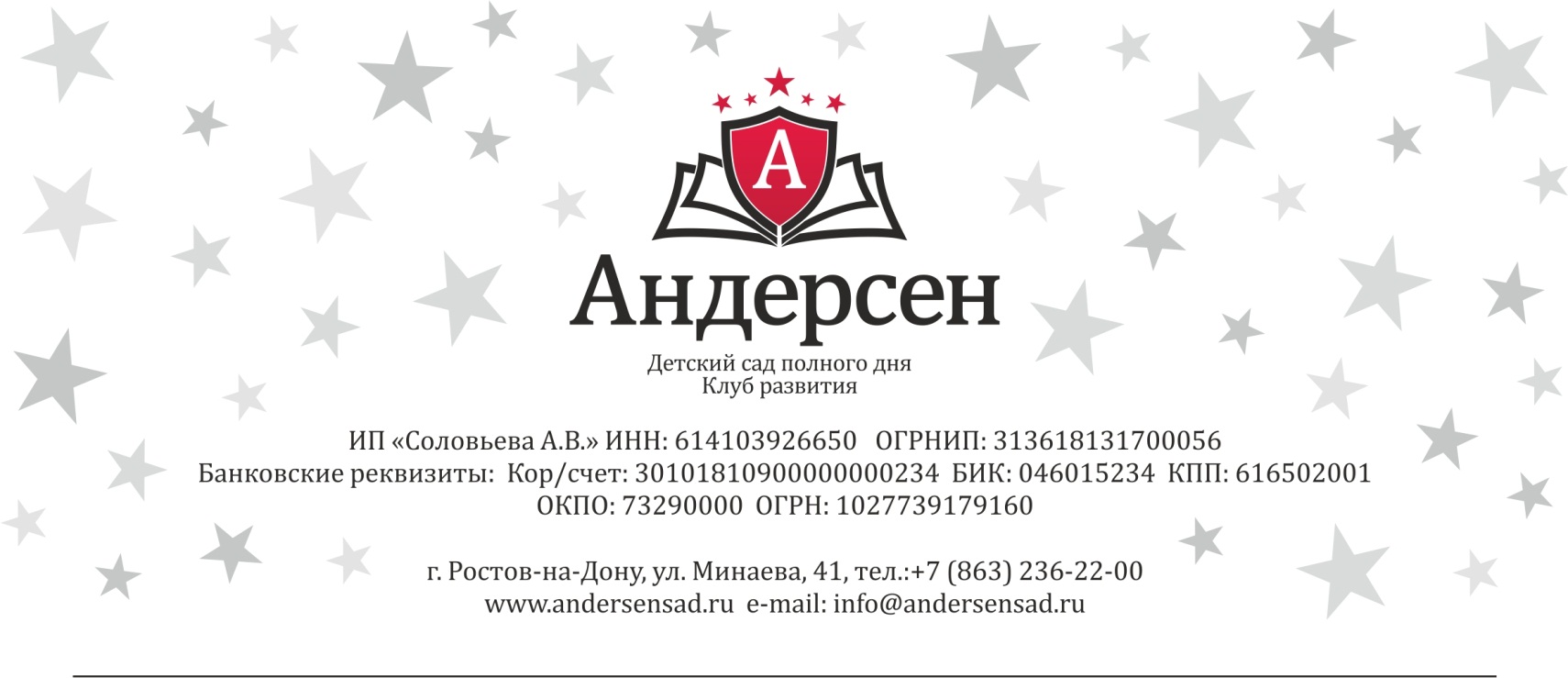 Список вещей необходимых для ребенка в детский садСменная одежда (футболка, трусы, шорты, юбка, носки, колготки,  памперсы);Вещи для сна (пижама);Сменная обувь (босоножки);Обувь для спортивных занятий (обувь на резиновой подошве);Обувь для музыкальных занятий (чешки);